ИНСТРУКЦИЯ ПО ПРИМЕНЕНИЮ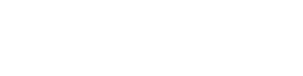 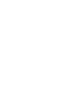 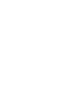 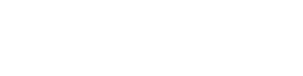 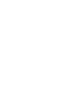 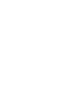 Microvest-RapidMicrovest-Rapid - это материал для точного литья по выплавляемым моделям, не содержащий графит, для коронок и мостовидных сплавов. Он используется для изготовления зубных коронок и мостовидных протезов.ОБРАБОТКА1) Прикрепите литники к восковому образцу, используя общепринятые лабораторные процедуры. 2) Microvest-Rapid можно использовать как шоковый нагрев, так и обычный нагрев.3) Microvest-Rapid хорошо работает со всеми бескольцевыми техниками. Если используется кольцевая система, выровняйте литейное кольцо кольцевой прокладкой. Окуните вкладыш в воду примерно на 10 секунд, вытряхните излишки и положите на резиновую основу. 4) Рекомендуемые соотношения для жидкости Microvest-Rapid и настроек печи перечислены ниже. В зависимости от условий в конкретной лаборатории могут потребоваться некоторые незначительные корректировки.5) Соотношение порошка к жидкостиMICROVEST-RAPID СООТНОШЕНИЕ ПОРОШКА К ЖИДКОСТИПорошок	Жидкость                                        160 г	   40 мл6) Намочите колбу для смешивания и вытряхните   излишки воды. Налейте жидкость в колбу для смешивания, затем добавьте к жидкости порошок. Обрабатывайте вручную шпателем в течение 12 секунд, пока материал не станет влажным, вакуумируйте в течение 60 секунд и нанесите, используя НЕБОЛЬШУЮ ВИБРАЦИЮ ИЛИ БЕЗ НЕЕ. 7) Если вакуум недоступен, тщательно перемешайте порошок и жидкость ручной лопаткой в течение 20 секунд с последующим механическим перемешиванием еще 60 секунд, чтобы получить однородную кремообразную смесь.8) Вкладывайте, используя кисть, продвигая вкладку вперед в коронки, стараясь не задерживать воздух. Опять же, используйте НЕБОЛЬШУЮ ВИБРАЦИЮ ИЛИ БЕЗ НЕЕ.Время после паковки Температура внесенияУровень выдержкиДрагоценный металлСплавы драгоценных металлов с керамикой Недрагоценный металлПрессованная керамикаВремя выдержки до конечной температурыШоковый нагрев25 минут 850 °C700 °C 850 °C 900 °C 900 °C30-60 минут  Обычный нагревНе меньше 1 ч Комнатная температура700 °C850 °C900 °C900 °C30-60 минут9) Дайте форме застыть в течение 1 часа, прежде чем начинать обжиг. 10) Поместите форму в печь комнатной температуры и повышайте температуру от 9 до 12 ° C в минуту до окончательной температуры. Выдержите в муфеле в течение 1 часа при температуре, рекомендованной производителем сплава (добавляйте 15 минут для каждой дополнительной формы). Примечание: Большинство форм следует подвергать тепловой обработке при температуре 880-950 °C. Однако температура формы может быть снижена до 690-740 °C после термической обработки при литье золотых сплавов.11) Достаньте опоку и завершите отливку или прессование с использованием общепринятых лабораторных процедур.П Р Е Д У П Р Е Ж Д Е Н И ЕЭтот Продукт Содержит Свободный КремнеземВдыхание пыли может быть вредным для вашего здоровья, а чрезмерное вдыхание увеличит риск серьезного респираторного заболевания (силикоза). Примите соответствующие меры, чтобы избежать вдыхания пыли.Настоятельно рекомендуется немедленно устранить разливы. Концентрация жидкостиВставки, Накладки, ПокрытияКоронки и мостовидные протезыКоронки > 3 единицNPM Сплавы(CoCr, NiCr)% 80% 80 - 85% 90 - 100PM (Золотой сплав)% 50% 55 - 60% 60 - 65Поддающаяся прессованию керамика% 80% 80% 90